NAŘÍZENÍ JIHOČESKÉHO KRAJEze dne 4. 5. 2022o vyhlášení přírodní památky Osika a o stanovení jejích bližších ochranných podmínekRada Jihočeského kraje vydává dne 4. 5. 2022 podle § 36 a § 77a odst. 2 zákona č. 114/1992 Sb., o ochraně přírody a krajiny, ve znění pozdějších předpisů, dále podle § 7 a § 59 odst. 1 písm. k) zákona č. 129/2000 Sb., o krajích, ve znění pozdějších předpisů, toto nařízení.Článek 1Vymezení přírodní památkyTímto nařízením se zřizuje přírodní památka Osika a stanovují se omezení ve využití jejího území.Přírodní památka se nachází ve správním obvodu obce s rozšířenou působností Jindřichův Hradec, v obvodu územní působnosti obce Nová Bystřice. Přírodní památka zahrnuje část katastrálního území Albeř.Hranice přírodní památky se stanoví uzavřeným geometrickým obrazcem s přímými stranami, jehož vrcholy jsou určeny souřadnicemi v souřadnicovém systému jednotné trigonometrické sítě katastrální (dále jen „S-JTSK“). Seznam souřadnic v souřadnicovém systému S-JTSK jednotlivých vrcholů geometrického obrazce, jak jdou v obrazci za sebou, je uveden v příloze č. 1 k tomuto nařízení.Ochranné pásmo přírodní památky Osika se nezřizuje.Grafické znázornění území nově vymezené přírodní památky je zakresleno do katastrální mapy, která je přílohou č. 2 tohoto nařízení.Článek 2Soustava NATURA 2000Území přírodní památky Osika bylo zařazeno nařízením vlády č. 318/2013 Sb., kterým se stanoví národní seznam evropsky významných lokalit, ve znění pozdějších předpisů, mezi evropsky významné lokality (dále jen „EVL“) a tvoří EVL s názvem „Osika“, kód lokality CZ0310074.Článek 3Předmět ochranyPřírodní památka je zřízena pro ochranu populace kriticky ohrožené pobřežnice jednokvěté. Obecně jsou předmětem ochrany typičtí zástupci vegetace a živočichů extenzivně využívaných mezotrofních rybníků.Článek 4Bližší ochranné podmínkyJen se souhlasem příslušného orgánu ochrany přírody lze na území přírodní památky:a/ povolovat změny druhu pozemků nebo způsobů jejich využití;b/ povolovat a provádět změny dokončených staveb nebo změny staveb před jejich dokončením;c/ zřizovat skládky jakýchkoli materiálů;d/ povolovat a provádět změny vodního režimu pozemků;e/ hnojit pozemky nebo používat chemické prostředky;f/ vysazovat nebo vysévat rostliny či vypouštět živočichy;g/ zřizovat přikrmovací zařízení nebo slaniska;h/ přikrmovat ryby a zvěř;i/ provádět letnění nebo zimování rybníků;j/ zasahovat do litorálních porostů, provádět úpravy dna a břehů včetně odbahňování;k/ chovat ryby nebo vodní drůbež, schvalovat zarybňovací plány;l/ manipulovat s výškou vodní hladiny kromě stavů vyžadujících okamžitý zásah (povodňové stavy a mimořádné situace dle manipulačního řádu).Výše uvedené souhlasy se nevyžadují, pokud tyto činnosti vykonává přímo příslušný orgán ochrany přírody nebo jsou příslušným orgánem ochrany přírody požadovány v rámci realizace schváleného plánu péče nebo v rámci opatření ke zlepšení stavu prostředí přírodní památky.Článek 5Obecná ustanoveníPorušení povinnosti stanovené tímto nařízením lze postihnout jako přestupek.Článek 6ÚčinnostToto nařízení nabývá účinnosti patnáctým dnem následujícím po dni vyhlášení ve Sbírce právních předpisů územních samosprávných celků a některých správních úřadů.      Mgr. František Talíř v. r.	           MUDr. Martin Kuba v. r.	  1. náměstek hejtmana	     hejtmanPříloha č. 1 k nařízení Jihočeského kraje ze dne 4. 5. 2022: seznam souřadnic v souřadnicovém systému S-JTSK jednotlivých vrcholů geometrického obrazce, kterými jsou stanoveny hranice přírodní památky Osika.Příloha č. 2 k nařízení Jihočeského kraje ze dne 4. 5. 2022: vymezení přírodní památky Osika na podkladu katastrální mapy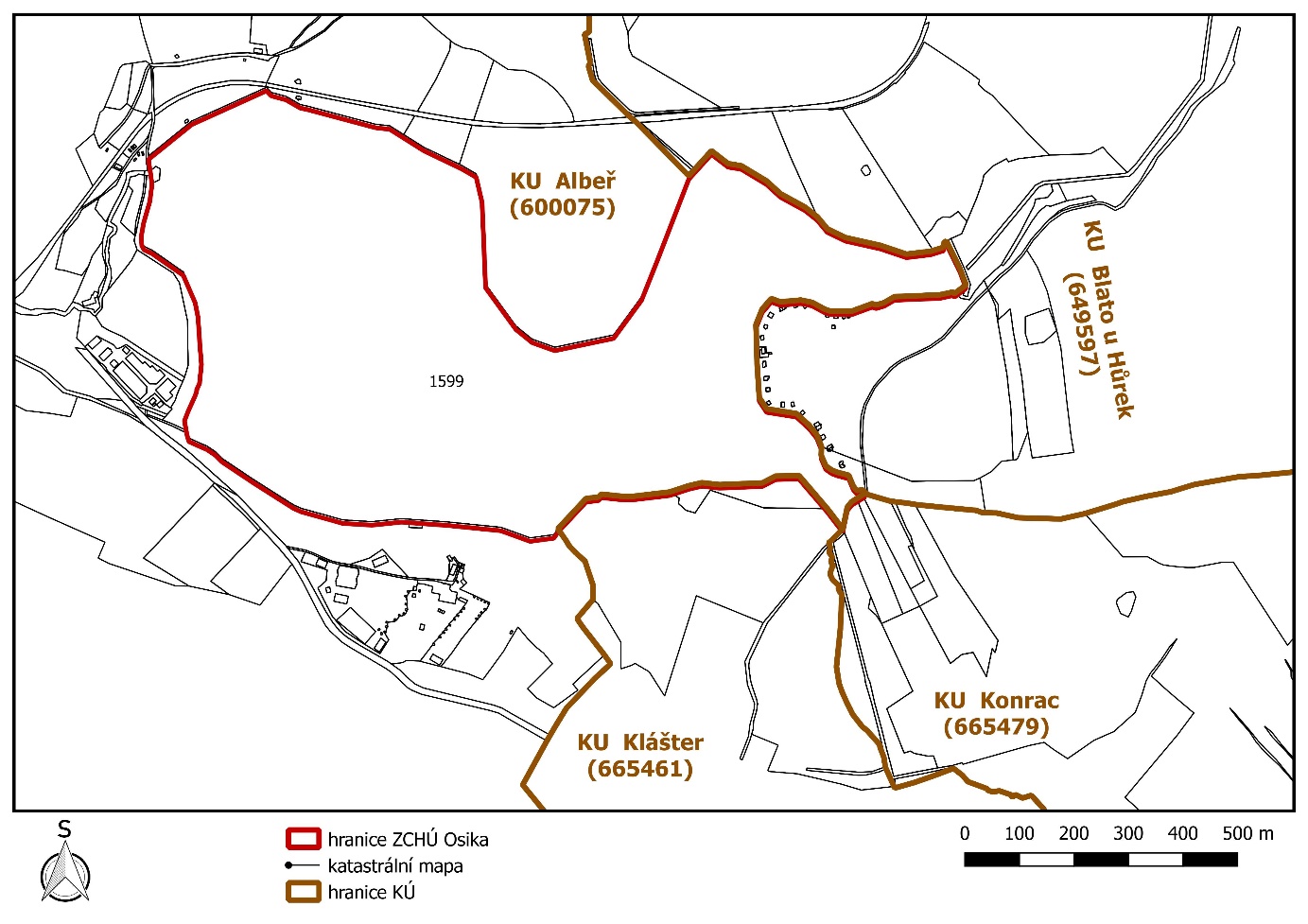 číslo bodusouřadnice – Y [m] souřadnice – X [m]pořadí bodu v obrazcizdroj souřadnic1706 494,821 166 433,961výpočet2706 498,191 166 383,222výpočet3706 503,431 166 356,753výpočet4706 525,211 166 306,294výpočet5706 582,591 166 266,265výpočet6706 597,011 166 259,566výpočet7706 601,171 166 251,877výpočet8706 602,411 166 235,588výpočet9706 597,771 166 209,889výpočet10706 586,581 166 171,0210výpočet11706 582,581 166 139,8311výpočet12706 585,011 166 120,5312výpočet13706 588,571 166 098,3213výpočet14706 588,931 166 093,6714výpočet15706 509,761 166 029,7215výpočet16706 372,951 165 967,8516výpočet17706 364,141 165 977,1017výpočet18706 337,101 165 984,3518výpočet19706 310,851 165 999,4519výpočet20706 297,501 166 002,3120výpočet21706 259,101 166 012,5521výpočet22706 246,751 166 015,8522výpočet23706 173,621 166 035,3723výpočet24706 146,731 166 038,5024výpočet25706 121,371 166 054,4625výpočet26706 083,611 166 078,2226výpočet27706 019,371 166 108,9927výpočet28706 014,511 166 111,3228výpočet29705 988,501 166 126,4629výpočet30705 977,721 166 172,8830výpočet31705 971,271 166 329,0831výpočet32705 915,651 166 405,6232výpočet33705 885,801 166 429,7533výpočet34705 844,451 166 444,4934výpočet35705 736,691 166 421,9235výpočet36705 699,481 166 371,1036výpočet37705 685,581 166 352,1137výpočet38705 656,671 166 279,3538výpočet39705 628,731 166 206,9839výpočet40705 599,061 166 130,1240výpočet41705 591,261 166 121,5341výpočet42705 587,531 166 117,4242výpočet43705 557,451 166 084,2843výpočet44705 526,991 166 107,7844výpočet45705 502,821 166 111,7545výpočet46705 456,441 166 139,6246výpočet47705 431,071 166 162,9247výpočet48705 385,701 166 187,7548výpočet49705 363,301 166 205,5149výpočet50705 345,151 166 227,4050výpočet51705 311,801 166 243,5251výpočet52705 247,541 166 257,8552výpočet53705 200,181 166 273,8253výpočet54705 155,871 166 268,5254výpočet55705 151,221 166 267,0855výpočet56705 131,641 166 261,0056výpočet57705 132,051 166 253,1257výpočet58705 126,911 166 249,4658výpočet59705 101,931 166 300,4559výpočet60705 090,871 166 330,1760výpočet61705 112,111 166 346,0561výpočet62705 116,361 166 343,3362výpočet63705 120,021 166 344,3863výpočet64705 139,131 166 348,4664výpočet65705 222,061 166 351,8165výpočet66705 241,091 166 362,8066výpočet67705 255,651 166 367,0567výpočet68705 263,021 166 364,6568výpočet69705 300,171 166 378,2869výpočet70705 339,821 166 378,2970výpočet71705 350,181 166 374,6171výpočet72705 373,041 166 362,2872výpočet73705 393,631 166 358,0273výpočet74705 431,161 166 361,3374výpočet75705 447,901 166 355,2675výpočet76705 464,591 166 374,6976výpočet77705 475,891 166 403,1477výpočet78705 474,711 166 444,6878výpočet79705 474,631 166 447,6679výpočet80705 473,891 166 473,6480výpočet81705 469,851 166 536,8081výpočet82705 456,341 166 557,4882výpočet83705 401,731 166 566,2083výpočet84705 378,351 166 587,5884výpočet85705 364,391 166 605,1385výpočet86705 355,661 166 627,0086výpočet87705 356,441 166 642,3987výpočet88705 347,971 166 662,2388výpočet89705 336,591 166 670,1989výpočet90705 325,961 166 674,0990výpočet91705 305,921 166 679,2991výpočet92705 297,571 166 699,4192výpočet93705 291,181 166 707,3393výpočet94705 279,721 166 705,9894výpočet95705 275,931 166 712,7195výpočet96705 280,981 166 715,7996výpočet97705 288,231 166 720,2297výpočet98705 291,341 166 722,1798výpočet99705 300,571 166 727,9299výpočet100705 308,511 166 737,73100výpočet101705 316,741 166 777,47101výpočet102705 345,101 166 740,60102výpočet103705 397,041 166 679,83103výpočet104705 439,711 166 680,82104výpočet105705 464,321 166 693,40105výpočet106705 542,961 166 696,62106výpočet107705 574,991 166 692,96107výpočet108705 599,141 166 698,58108výpočet109705 634,331 166 710,10109výpočet110705 701,581 166 718,02110výpočet111705 723,681 166 717,70111výpočet112705 759,181 166 713,98112výpočet113705 764,531 166 719,40113výpočet114705 787,231 166 721,96114výpočet115705 838,931 166 777,47115výpočet116705 846,321 166 788,31116výpočet117705 889,581 166 794,10117výpočet118705 943,311 166 774,67118výpočet119706 042,041 166 764,83119výpočet120706 125,621 166 758,93120výpočet121706 179,701 166 764,41121výpočet122706 233,211 166 761,18122výpočet123706 256,641 166 754,49123výpočet124706 308,931 166 740,00124výpočet125706 323,361 166 733,56125výpočet126706 397,421 166 686,43126výpočet127706 454,261 166 648,37127výpočet128706 466,701 166 635,86128výpočet129706 481,361 166 626,11129výpočet130706 514,721 166 611,25130výpočet131706 517,451 166 602,89131výpočet132706 518,831 166 597,26132výpočet133706 523,041 166 573,09133výpočet134706 515,951 166 554,76134výpočet135706 503,701 166 527,71135výpočet136706 500,741 166 519,12136výpočet137706 500,671 166 515,70137výpočet138706 499,021 166 512,50138výpočet139706 495,491 166 504,77139výpočet140706 491,961 166 469,72140výpočet